МІНІСТЕРСТВО ОСВІТИ І НАУКИ УКРАЇНИВІДОКРЕМЛЕНИЙ СТРУКТУРНИЙ ПІДРОЗДІЛ
«БЕРДЯНСЬКИЙ МАШИНОБУДІВНИЙ ФАХОВИЙ КОЛЕДЖНАЦІОНАЛЬНОГО УНІВЕРСИТЕТУ «ЗАПОРІЗЬКА ПОЛІТЕХНІКА»ОСВІТНЬО – ПРОФЕСІЙНА ПРОГРАМАТЕХНІЧНЕ ОБСЛУГОВУВАННЯ І РЕМОНТ УСТАТКУВАННЯ ПІДПРИЄМСТВ МАШИНОБУДУВАННЯФАХОВОЇ ПЕРЕДВИЩОЇ ОСВІТИЗапоріжжя - 2022ПЕРЕДМОВАОсвітньо-професійна програма «Технічне обслуговування і ремонт устаткування підприємств машинобудування» підготовки фахового молодшого бакалавра за спеціальністю 131 «Прикладна механіка» галузі знань 13 «Механічна інженерія» є нормативним документом, який містить обсяг кредитів ЄКТС, необхідний для здобуття фахової передвищої освіти; перелік компетентностей випускника; нормативний зміст підготовки здобувачів фахової передвищої освіти, сформульований у термінах результатів навчання; форми атестації здобувачів фахової передвищої освіти; вимоги до наявності системи внутрішнього забезпечення якості фахової передвищої освіти. Стандарт фахової передвищої освіти затверджено і введено в дію наказом Міністерства освіти і науки  України від 30.11.2021 р. № 1284.Освітньо-професійна програма «Технічне обслуговування і ремонт устаткування підприємств машинобудування» розроблено робочою групою циклової комісії професійних дисциплін спеціальності 131Прикладна механіка Відокремленого структурного підрозділу «Бердянський машинобудівний фаховий коледж Національного університету «Запорізька політехніка» у складі:Головатий Олександр Іванович - спеціаліст вищої категорії, голова циклової комісії професійних дисциплін спеціальності 131 Прикладна механіка Відокремленого структурного підрозділу «Бердянський машинобудівний фаховий коледж Національного університету «Запорізька політехніка», голова проєктної групи);Блєдний Андрій Олександрович - спеціаліст вищої категорії, завідувач методичним кабінетом, викладач комісії професійних дисциплін спеціальності 131 Прикладна механіка Відокремленого структурного підрозділу «Бердянський машинобудівний фаховий коледж Національного університету «Запорізька політехніка» - член проєктної групи;Вороненко Петро Данилович - спеціаліст першої категорії, викладач комісії професійних дисциплін спеціальності 131 Прикладна механіка Відокремленого структурного підрозділу «Бердянський машинобудівний фаховий коледж Національного університету «Запорізька політехніка» - член проєктної групи;Баталов Максим Геннадійович – спеціаліст, викладач комісії професійних дисциплін спеціальності 131 Прикладна механіка Відокремленого структурного підрозділу «Бердянський машинобудівний фаховий коледж Національного університету «Запорізька політехніка» - член проєктної групиОпис освітньо–професійної програми «Технічне обслуговування і ремонт устаткування підприємств машинобудування» зі спеціальності 131 Прикладна механіка галузі знань 13 Механічна інженерія2. Перелік освітніх компонентів і логічна послідовність їх виконання2.1 Перелік освітніх компонентів ОПП2.2 Структурно-логічна схема ОПП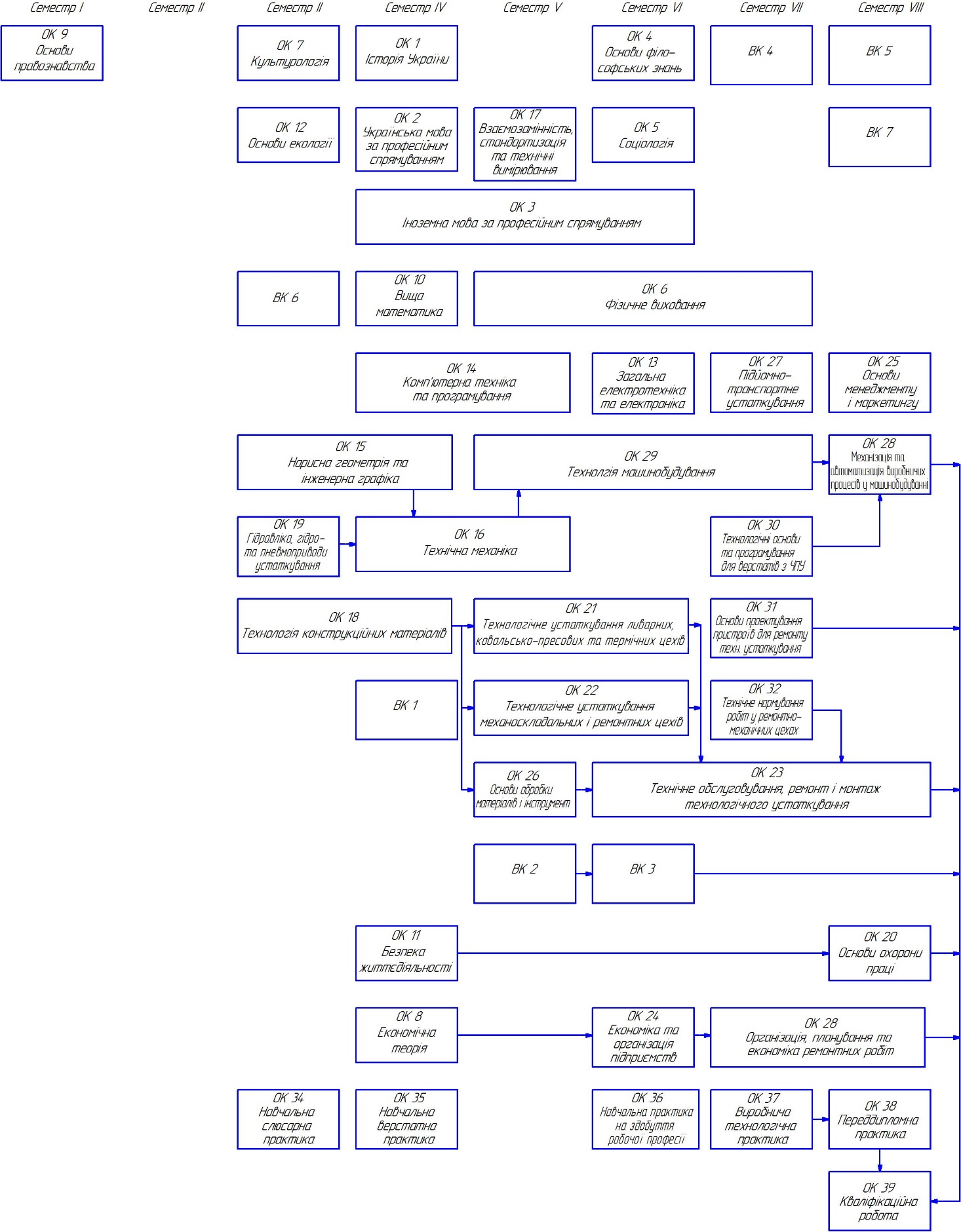 3. Форми атестації здобувачів фахової передвищої освітиАтестація випускників освітньо-професійної  програми спеціальності 131 Прикладна механіка здійснюється у формі публічного захисту кваліфікаційної роботи – дипломного проєкту за фахом та завершується видачою диплома фахового молодшого бакалавра з прикладної механіки ОПП Технічне обслуговування і ремонт устаткування підприємств машинобудування.Атестація здійснюється відкрито і публічно.  Таблиця 14. Матриця відповідності компетентностей випускника компонентам освітньо-професійної програми                                                                                                                                                          Продовження таблиці 14. Матриця відповідності компетентностей випускника компонентам освітньо-професійної програмиТаблиця 25. Матриця відповідності результатів навчання освітнім компонентам освітньо-професійноїпрограми                                                                                                                                                                  Продовження таблиці 25. Матриця відповідності результатів навчання освітнім компонентам освітньо-професійноїпрограмиТаблиця 36. Матриця відповідності визначених  результатів навчання та компетентностейТаблиця 47. Матриця відповідності визначених Стандартом компетентностей/результатів навчання НРК                          Продовження таблиці 47. Матриця відповідності визначених Стандартом компетентностей/результатів навчання НРКГАЛУЗЬ ЗНАНЬСПЕЦІАЛЬНІСТЬ13 Механічна інженерія131 Прикладна механікаОСВІТНЬО-ПРОФЕСІЙНИЙ СТУПІНЬ фаховий молодший бакалаврКВАЛІФІКАЦІЯ фаховий молодший бакалавр з прикладної механіки  ОПП  Технічне обслуговування і ремонт устаткування підприємств машинобудуванняРОЗГЛЯНУТО ТА СХВАЛЕНОПедагогічною радою ВСП «Бердянський машинобудівний фаховий коледж Національного університету «Запорізька політехніка»протокол №___від « ____ »___________202__р.Голова педагогічної ради__________Ольга КУЛЬБАШЕНКОЗАТВЕРДЖЕНОВченою радою Національного університету «Запорізька політехніка»протокол №___від « ____ »___________202__р.Голова вченої ради_________ Володимир БАХРУШИНРектор Національного університету «Запорізька політехніка»______________ Віктор ГРЕШТА1-Загальна інформація1-Загальна інформація1-Загальна інформація1-Загальна інформація1-Загальна інформаціяПовна назва закладу вищої освіти та структурного підрозділуПовна назва закладу вищої освіти та структурного підрозділуПовна назва закладу вищої освіти та структурного підрозділуПовна назва закладу вищої освіти та структурного підрозділуВідокремлений структурний підрозділ «Бердянський машинобудівний фаховий коледж Національного університет «Запорізька політехніка»Освітньо‐професійнийступіньОсвітньо‐професійнийступіньОсвітньо‐професійнийступіньОсвітньо‐професійнийступіньФаховий молодший бакалаврОсвітня кваліфікаціяОсвітня кваліфікаціяОсвітня кваліфікаціяОсвітня кваліфікаціяФаховий молодший бакалавр з прикладної механіки ОПП  Технічне обслуговування і ремонт устаткування підприємств машинобудуванняПрофесійна кваліфікаціяПрофесійна кваліфікаціяПрофесійна кваліфікаціяПрофесійна кваліфікаціяКваліфікація в дипломіКваліфікація в дипломіКваліфікація в дипломіКваліфікація в дипломіОсвітньо-професійний ступінь −фаховий молодший бакалавр;спеціальність – 131 Прикладна механіка; освітньо-професійна програма −	Технічне обслуговування і ремонт устаткування підприємств машинобудуванняРівень кваліфікації згідно з Національною рамкою кваліфікаційРівень кваліфікації згідно з Національною рамкою кваліфікаційРівень кваліфікації згідно з Національною рамкою кваліфікаційРівень кваліфікації згідно з Національною рамкою кваліфікаційНРК України - 5 рівень Офіційна назва освітньо- професійної програмиОфіційна назва освітньо- професійної програмиОфіційна назва освітньо- професійної програмиОфіційна назва освітньо- професійної програмиТехнічне обслуговування і ремонт устаткування підприємств машинобудуванняОбсяг  кредитів ЕКТС, необхідних для здобуття ступеня фахового молодшого бакалавраОбсяг  кредитів ЕКТС, необхідних для здобуття ступеня фахового молодшого бакалавраОбсяг  кредитів ЕКТС, необхідних для здобуття ступеня фахового молодшого бакалавраОбсяг  кредитів ЕКТС, необхідних для здобуття ступеня фахового молодшого бакалавра180 кредитів ЕКТС, термін навчання 2 роки 10 місяцівНаявність акредитаціїНаявність акредитаціїНаявність акредитаціїНаявність акредитаціїСертифікат про акредитацію освітньої програми ДС002899, дійсний до 01.07.2028Термін дії освітньо-професійної програмиТермін дії освітньо-професійної програмиТермін дії освітньо-професійної програмиТермін дії освітньо-професійної програмиВимоги до осіб, якіможуть розпочатинавчання запрограмоюВимоги до осіб, якіможуть розпочатинавчання запрограмоюВимоги до осіб, якіможуть розпочатинавчання запрограмоюВимоги до осіб, якіможуть розпочатинавчання запрограмоюРівень освіти:‐ базова середня освіта (з одночасним виконанням освітньої програми профільної середньої освіти, тривалість здобуття якої становить два роки);‐ повна загальна середня освіта ;‐ професійна (професійно‐технічної) освіта; ‐ фахова передвища освіта;‐ вища освіта.Мова(и) викладанняМова(и) викладанняМова(и) викладанняМова(и) викладанняУкраїнськаІнтернет-адреса постійного розміщення опису освітньо-професійної  програмиІнтернет-адреса постійного розміщення опису освітньо-професійної  програмиІнтернет-адреса постійного розміщення опису освітньо-професійної  програмиІнтернет-адреса постійного розміщення опису освітньо-професійної  програмиmaskoledzb@gmail.com2-Мета освітньо-професійної програми2-Мета освітньо-професійної програми2-Мета освітньо-професійної програми2-Мета освітньо-професійної програми2-Мета освітньо-професійної програмиНадання теоретичних знань та набуття практичних компетентностей, достатніх для успішного виконання професійних обов’язків у сфері технічного обслуговування і ремонту устаткування підприємств машинобудування, підготовка здобувачів вищої освіти до подальшого навчання за обраною спеціалізацією.Надання теоретичних знань та набуття практичних компетентностей, достатніх для успішного виконання професійних обов’язків у сфері технічного обслуговування і ремонту устаткування підприємств машинобудування, підготовка здобувачів вищої освіти до подальшого навчання за обраною спеціалізацією.Надання теоретичних знань та набуття практичних компетентностей, достатніх для успішного виконання професійних обов’язків у сфері технічного обслуговування і ремонту устаткування підприємств машинобудування, підготовка здобувачів вищої освіти до подальшого навчання за обраною спеціалізацією.Надання теоретичних знань та набуття практичних компетентностей, достатніх для успішного виконання професійних обов’язків у сфері технічного обслуговування і ремонту устаткування підприємств машинобудування, підготовка здобувачів вищої освіти до подальшого навчання за обраною спеціалізацією.Надання теоретичних знань та набуття практичних компетентностей, достатніх для успішного виконання професійних обов’язків у сфері технічного обслуговування і ремонту устаткування підприємств машинобудування, підготовка здобувачів вищої освіти до подальшого навчання за обраною спеціалізацією.3-Характеристика освітньо-професійної програми3-Характеристика освітньо-професійної програми3-Характеристика освітньо-професійної програми3-Характеристика освітньо-професійної програми3-Характеристика освітньо-професійної програмиПредметна область Предметна область Об'єкти вивчення та/або  діяльності: конструкції, машини, устаткування, апарати, механічні системи та комплекси, процеси і технології їх виготовлення, монтажу, експлуатації та ремонту.Цілі навчання: підготовка фахівців, здатних до розв’язання складних задач у спеціалізованих сферах     професійної     діяльності     та    навчанні в галузі  прикладної механіки.Теоретичний зміст предметної області: загальні закони теоретичної механіки та їх прикладне застосування, принципи роботи технологічного устаткування, технічні умови виробництва, монтажу, експлуатації та його ремонту.Методи, методики та технології: методи, методики і технології, застосування яких дозволяє розв’язувати     типові задачі та вирішувати практичні проблеми з виробництва, експлуатації, монтажу і ремонту устаткування, конструкцій та інструментів, засобів числового програмного керування технологічного обладнання; контролю якості продукції машинобудівних виробництв.Інструменти та обладнання: верстати, апарати, електрообладнання, інструменти, технологічне оснащення, контрольно-вимірювальні засоби, системи числового програмного керування, приводи верстатних та робототехнічних системОб'єкти вивчення та/або  діяльності: конструкції, машини, устаткування, апарати, механічні системи та комплекси, процеси і технології їх виготовлення, монтажу, експлуатації та ремонту.Цілі навчання: підготовка фахівців, здатних до розв’язання складних задач у спеціалізованих сферах     професійної     діяльності     та    навчанні в галузі  прикладної механіки.Теоретичний зміст предметної області: загальні закони теоретичної механіки та їх прикладне застосування, принципи роботи технологічного устаткування, технічні умови виробництва, монтажу, експлуатації та його ремонту.Методи, методики та технології: методи, методики і технології, застосування яких дозволяє розв’язувати     типові задачі та вирішувати практичні проблеми з виробництва, експлуатації, монтажу і ремонту устаткування, конструкцій та інструментів, засобів числового програмного керування технологічного обладнання; контролю якості продукції машинобудівних виробництв.Інструменти та обладнання: верстати, апарати, електрообладнання, інструменти, технологічне оснащення, контрольно-вимірювальні засоби, системи числового програмного керування, приводи верстатних та робототехнічних системОб'єкти вивчення та/або  діяльності: конструкції, машини, устаткування, апарати, механічні системи та комплекси, процеси і технології їх виготовлення, монтажу, експлуатації та ремонту.Цілі навчання: підготовка фахівців, здатних до розв’язання складних задач у спеціалізованих сферах     професійної     діяльності     та    навчанні в галузі  прикладної механіки.Теоретичний зміст предметної області: загальні закони теоретичної механіки та їх прикладне застосування, принципи роботи технологічного устаткування, технічні умови виробництва, монтажу, експлуатації та його ремонту.Методи, методики та технології: методи, методики і технології, застосування яких дозволяє розв’язувати     типові задачі та вирішувати практичні проблеми з виробництва, експлуатації, монтажу і ремонту устаткування, конструкцій та інструментів, засобів числового програмного керування технологічного обладнання; контролю якості продукції машинобудівних виробництв.Інструменти та обладнання: верстати, апарати, електрообладнання, інструменти, технологічне оснащення, контрольно-вимірювальні засоби, системи числового програмного керування, приводи верстатних та робототехнічних системОрієнтація освітньо-професійної програмиОрієнтація освітньо-професійної програмиОсновний фокус освітньо-професійної  програми та спеціалізаціїОсновний фокус освітньо-професійної  програми та спеціалізаціїОсобливості освітньо-професійної програмиОсобливості освітньо-професійної програми4 - Придатність випускників до працевлаштування та подальшого навчання4 - Придатність випускників до працевлаштування та подальшого навчання4 - Придатність випускників до працевлаштування та подальшого навчання4 - Придатність випускників до працевлаштування та подальшого навчання4 - Придатність випускників до працевлаштування та подальшого навчанняПридатність до працевлаштуванняПридатність до працевлаштуванняПридатність до діяльності (ДК003:2005): ремонт і технічне обслуговування готових металевих виробів; ремонт і технічне обслуговування машин і устаткування промислового призначення; ремонт і технічне обслуговування інших машин і устаткування; установлення та монтаж машин і устаткування; демонтаж (розбирання) машин і устаткування.Посадові місця на виробництві (ДК003:2010): - 3015 технік  з  автоматизації  виробничих процесів; - 3015 технік з експлуатації та ремонту устаткування;  - 3015 технік з механізації трудомістких процесів;  - 3015 технік-конструктор (механіка); - 3015 технік-технолог (механіка);- 3019 технік; - 3019 технік з налагоджування та випробувань; - 3019 технік з підготовки виробництва; - 3019 технік з підготовки технічної документації.Придатність до діяльності (ДК003:2005): ремонт і технічне обслуговування готових металевих виробів; ремонт і технічне обслуговування машин і устаткування промислового призначення; ремонт і технічне обслуговування інших машин і устаткування; установлення та монтаж машин і устаткування; демонтаж (розбирання) машин і устаткування.Посадові місця на виробництві (ДК003:2010): - 3015 технік  з  автоматизації  виробничих процесів; - 3015 технік з експлуатації та ремонту устаткування;  - 3015 технік з механізації трудомістких процесів;  - 3015 технік-конструктор (механіка); - 3015 технік-технолог (механіка);- 3019 технік; - 3019 технік з налагоджування та випробувань; - 3019 технік з підготовки виробництва; - 3019 технік з підготовки технічної документації.Придатність до діяльності (ДК003:2005): ремонт і технічне обслуговування готових металевих виробів; ремонт і технічне обслуговування машин і устаткування промислового призначення; ремонт і технічне обслуговування інших машин і устаткування; установлення та монтаж машин і устаткування; демонтаж (розбирання) машин і устаткування.Посадові місця на виробництві (ДК003:2010): - 3015 технік  з  автоматизації  виробничих процесів; - 3015 технік з експлуатації та ремонту устаткування;  - 3015 технік з механізації трудомістких процесів;  - 3015 технік-конструктор (механіка); - 3015 технік-технолог (механіка);- 3019 технік; - 3019 технік з налагоджування та випробувань; - 3019 технік з підготовки виробництва; - 3019 технік з підготовки технічної документації.Академічні права випускниківАкадемічні права випускниківПродовження  освіти  за початковим рівнем (короткий цикл) вищої освіти та/або першим  (бакалаврським)  рівнем вищої освіти та набуття додаткових кваліфікацій в системі освіти дорослих, в тому числі після дипломної освіти.Продовження  освіти  за початковим рівнем (короткий цикл) вищої освіти та/або першим  (бакалаврським)  рівнем вищої освіти та набуття додаткових кваліфікацій в системі освіти дорослих, в тому числі після дипломної освіти.Продовження  освіти  за початковим рівнем (короткий цикл) вищої освіти та/або першим  (бакалаврським)  рівнем вищої освіти та набуття додаткових кваліфікацій в системі освіти дорослих, в тому числі після дипломної освіти.5 - Викладання та оцінювання5 - Викладання та оцінювання5 - Викладання та оцінювання5 - Викладання та оцінювання5 - Викладання та оцінюванняВикладання та навчанняВикладання та навчанняПідходи до освітнього процесу: проблемно-орієнтований, компетентнісний. Форми організації освітнього процесу: лекції, практичні заняття, лабораторні роботи, семінари, консультації з викладачами, самостійне робота за індивідуальними завданнями, виконання курсових проєктів і робіт, навчальні та виробничі практики, дистанційне навчання. з використанням розроблених посібників, конспектів лекцій, методичних рекомендацій, періодичних наукових видань та мережі Internet.Освітні технології: інтерактивні, інформаційно-комунікаційні, проєктне навчанняПідходи до освітнього процесу: проблемно-орієнтований, компетентнісний. Форми організації освітнього процесу: лекції, практичні заняття, лабораторні роботи, семінари, консультації з викладачами, самостійне робота за індивідуальними завданнями, виконання курсових проєктів і робіт, навчальні та виробничі практики, дистанційне навчання. з використанням розроблених посібників, конспектів лекцій, методичних рекомендацій, періодичних наукових видань та мережі Internet.Освітні технології: інтерактивні, інформаційно-комунікаційні, проєктне навчанняПідходи до освітнього процесу: проблемно-орієнтований, компетентнісний. Форми організації освітнього процесу: лекції, практичні заняття, лабораторні роботи, семінари, консультації з викладачами, самостійне робота за індивідуальними завданнями, виконання курсових проєктів і робіт, навчальні та виробничі практики, дистанційне навчання. з використанням розроблених посібників, конспектів лекцій, методичних рекомендацій, періодичних наукових видань та мережі Internet.Освітні технології: інтерактивні, інформаційно-комунікаційні, проєктне навчанняОцінюванняОцінювання6 - Перелік компетентностей випускника6 - Перелік компетентностей випускника6 - Перелік компетентностей випускника6 - Перелік компетентностей випускника6 - Перелік компетентностей випускникаІнтегральна компетентністьІнтегральна компетентністьІК. Здатність вирішувати типові спеціалізовані задачі в галузі прикладної механіки або у процесі навчання, що вимагає застосування положень і методів відповідних наук та може характеризуватися певною невизначеністю умов; відповідальність за результати своєї діяльності; здійснення контролю інших осіб у визначених ситуаціях.ІК. Здатність вирішувати типові спеціалізовані задачі в галузі прикладної механіки або у процесі навчання, що вимагає застосування положень і методів відповідних наук та може характеризуватися певною невизначеністю умов; відповідальність за результати своєї діяльності; здійснення контролю інших осіб у визначених ситуаціях.ІК. Здатність вирішувати типові спеціалізовані задачі в галузі прикладної механіки або у процесі навчання, що вимагає застосування положень і методів відповідних наук та може характеризуватися певною невизначеністю умов; відповідальність за результати своєї діяльності; здійснення контролю інших осіб у визначених ситуаціях.Загальні компетентності Загальні компетентності ЗК1. Здатність реалізувати свої права і обов’язки як члена суспільства,	усвідомлювати	цінності громадянського(вільного демократичного) суспільства та необхідність його сталого розвитку, верховенства права, прав і свобод людини та громадянина в Україні.ЗК2. Здатність зберігати та примножувати моральні, культурні, наукові цінності і досягнення суспільства на основі розуміння історії та закономірностей розвитку предметної області, її місця у загальній системі знань про природу і суспільство та у розвитку суспільства, техніки і технологій; використовувати різні види та форми рухової активності для активного відпочинку та ведення здорового способу життя.ЗК3. Здатність спілкуватися державною  мовою як усно, так  і письмово.ЗК4. Здатність спілкуватися іноземною мовою.ЗК5. Здатність використовувати інформаційні, комуніка- ційні та цифрові технології.ЗК6. Здатність вчитися і оволодівати сучасними знаннями. ЗК7.	Здатність	застосовувати	знання	у практичних ситуаціях.ЗК8. Знання та розуміння предметної області та розуміння професійної діяльності..ЗК1. Здатність реалізувати свої права і обов’язки як члена суспільства,	усвідомлювати	цінності громадянського(вільного демократичного) суспільства та необхідність його сталого розвитку, верховенства права, прав і свобод людини та громадянина в Україні.ЗК2. Здатність зберігати та примножувати моральні, культурні, наукові цінності і досягнення суспільства на основі розуміння історії та закономірностей розвитку предметної області, її місця у загальній системі знань про природу і суспільство та у розвитку суспільства, техніки і технологій; використовувати різні види та форми рухової активності для активного відпочинку та ведення здорового способу життя.ЗК3. Здатність спілкуватися державною  мовою як усно, так  і письмово.ЗК4. Здатність спілкуватися іноземною мовою.ЗК5. Здатність використовувати інформаційні, комуніка- ційні та цифрові технології.ЗК6. Здатність вчитися і оволодівати сучасними знаннями. ЗК7.	Здатність	застосовувати	знання	у практичних ситуаціях.ЗК8. Знання та розуміння предметної області та розуміння професійної діяльності..ЗК1. Здатність реалізувати свої права і обов’язки як члена суспільства,	усвідомлювати	цінності громадянського(вільного демократичного) суспільства та необхідність його сталого розвитку, верховенства права, прав і свобод людини та громадянина в Україні.ЗК2. Здатність зберігати та примножувати моральні, культурні, наукові цінності і досягнення суспільства на основі розуміння історії та закономірностей розвитку предметної області, її місця у загальній системі знань про природу і суспільство та у розвитку суспільства, техніки і технологій; використовувати різні види та форми рухової активності для активного відпочинку та ведення здорового способу життя.ЗК3. Здатність спілкуватися державною  мовою як усно, так  і письмово.ЗК4. Здатність спілкуватися іноземною мовою.ЗК5. Здатність використовувати інформаційні, комуніка- ційні та цифрові технології.ЗК6. Здатність вчитися і оволодівати сучасними знаннями. ЗК7.	Здатність	застосовувати	знання	у практичних ситуаціях.ЗК8. Знання та розуміння предметної області та розуміння професійної діяльності..Спеціальні компетентності Спеціальні компетентності СК1. Здатність до аналізу матеріалів, конструкцій та процесів на основі законів, теорій та методів математики, природничих наук і прикладної механіки.СК2.Здатність обирати оптимальні параметри працездатності матеріалів, конструкцій, інструментів і машин в експлуатаційних умовах та знаходити відповідні рішення для забезпечення заданого рівня надійності конструкцій і процесів.СК3.Здатність здійснювати оптимальний вибір технологічного обладнання, інструментів, технічних комплексів, мати базові уявлення про правила їх експлуатації.СК4. Здатність застосовувати комп'ютеризовані системи проєктування (CAD, САМ, CAE) та спеціалізоване прикладне програмне забезпечення для вирішення технологічних завдань з прикладної механіки.СК5. Здатність до просторового мислення і відтворення механічних об'єктів, конструкцій, інструментів та  механізмів у вигляді проєкційних креслень та тривимірних геометричних моделей.СК6. Здатність описувати та класифікувати технічні об’єкти та процеси, що ґрунтується на знаннях та розумінні основних механічних теорій та практик, а також базових знаннях суміжних наук.СК7.  Здатність      застосовувати      відповідні     кількісні математичні, технічні методи, а також комп'ютерне програмне забезпечення для вирішення типових професійних завдань прикладної механіки.СК8. Здатність використовувати нормативні та довідникові матеріали, стандартні методики, конструкторську і технологічну документацію.СК9. Здатність використовувати базові знання, необхідні  для освоєння загально-професійних дисциплін.СК10. Здатність вирішувати завдання з теоретичних основ прикладної механіки, зокрема здійснювати розрахунки на міцність і жорсткість.СК11. Здатність використовувати теоретичні знання й практичні навички для оволодіння основами комп’ютерного проєктування технологічних процесів.СК12. Здатність використовувати професійно-профільні знання й практичні навички для складання технологічних процесів виготовлення, монтажу та ремонту устаткування та інструментів  у галузі прикладної механіки.СК13. Здатність використовувати професійно-профільні знання розділів економіки для розрахунку техніко- економічних показників технологічних процесів у галузі прикладної механіки.СК14. Здатність розраховувати та призначати оптимальні режими виготовлення конструкцій та обирати відповідні матеріали для забезпечення їх якості та технологічності.СК15. Здатність організовувати роботу відповідно до вимог охорони праці, безпеки життєдіяльності та охорони довкілля.СК1. Здатність до аналізу матеріалів, конструкцій та процесів на основі законів, теорій та методів математики, природничих наук і прикладної механіки.СК2.Здатність обирати оптимальні параметри працездатності матеріалів, конструкцій, інструментів і машин в експлуатаційних умовах та знаходити відповідні рішення для забезпечення заданого рівня надійності конструкцій і процесів.СК3.Здатність здійснювати оптимальний вибір технологічного обладнання, інструментів, технічних комплексів, мати базові уявлення про правила їх експлуатації.СК4. Здатність застосовувати комп'ютеризовані системи проєктування (CAD, САМ, CAE) та спеціалізоване прикладне програмне забезпечення для вирішення технологічних завдань з прикладної механіки.СК5. Здатність до просторового мислення і відтворення механічних об'єктів, конструкцій, інструментів та  механізмів у вигляді проєкційних креслень та тривимірних геометричних моделей.СК6. Здатність описувати та класифікувати технічні об’єкти та процеси, що ґрунтується на знаннях та розумінні основних механічних теорій та практик, а також базових знаннях суміжних наук.СК7.  Здатність      застосовувати      відповідні     кількісні математичні, технічні методи, а також комп'ютерне програмне забезпечення для вирішення типових професійних завдань прикладної механіки.СК8. Здатність використовувати нормативні та довідникові матеріали, стандартні методики, конструкторську і технологічну документацію.СК9. Здатність використовувати базові знання, необхідні  для освоєння загально-професійних дисциплін.СК10. Здатність вирішувати завдання з теоретичних основ прикладної механіки, зокрема здійснювати розрахунки на міцність і жорсткість.СК11. Здатність використовувати теоретичні знання й практичні навички для оволодіння основами комп’ютерного проєктування технологічних процесів.СК12. Здатність використовувати професійно-профільні знання й практичні навички для складання технологічних процесів виготовлення, монтажу та ремонту устаткування та інструментів  у галузі прикладної механіки.СК13. Здатність використовувати професійно-профільні знання розділів економіки для розрахунку техніко- економічних показників технологічних процесів у галузі прикладної механіки.СК14. Здатність розраховувати та призначати оптимальні режими виготовлення конструкцій та обирати відповідні матеріали для забезпечення їх якості та технологічності.СК15. Здатність організовувати роботу відповідно до вимог охорони праці, безпеки життєдіяльності та охорони довкілля.СК1. Здатність до аналізу матеріалів, конструкцій та процесів на основі законів, теорій та методів математики, природничих наук і прикладної механіки.СК2.Здатність обирати оптимальні параметри працездатності матеріалів, конструкцій, інструментів і машин в експлуатаційних умовах та знаходити відповідні рішення для забезпечення заданого рівня надійності конструкцій і процесів.СК3.Здатність здійснювати оптимальний вибір технологічного обладнання, інструментів, технічних комплексів, мати базові уявлення про правила їх експлуатації.СК4. Здатність застосовувати комп'ютеризовані системи проєктування (CAD, САМ, CAE) та спеціалізоване прикладне програмне забезпечення для вирішення технологічних завдань з прикладної механіки.СК5. Здатність до просторового мислення і відтворення механічних об'єктів, конструкцій, інструментів та  механізмів у вигляді проєкційних креслень та тривимірних геометричних моделей.СК6. Здатність описувати та класифікувати технічні об’єкти та процеси, що ґрунтується на знаннях та розумінні основних механічних теорій та практик, а також базових знаннях суміжних наук.СК7.  Здатність      застосовувати      відповідні     кількісні математичні, технічні методи, а також комп'ютерне програмне забезпечення для вирішення типових професійних завдань прикладної механіки.СК8. Здатність використовувати нормативні та довідникові матеріали, стандартні методики, конструкторську і технологічну документацію.СК9. Здатність використовувати базові знання, необхідні  для освоєння загально-професійних дисциплін.СК10. Здатність вирішувати завдання з теоретичних основ прикладної механіки, зокрема здійснювати розрахунки на міцність і жорсткість.СК11. Здатність використовувати теоретичні знання й практичні навички для оволодіння основами комп’ютерного проєктування технологічних процесів.СК12. Здатність використовувати професійно-профільні знання й практичні навички для складання технологічних процесів виготовлення, монтажу та ремонту устаткування та інструментів  у галузі прикладної механіки.СК13. Здатність використовувати професійно-профільні знання розділів економіки для розрахунку техніко- економічних показників технологічних процесів у галузі прикладної механіки.СК14. Здатність розраховувати та призначати оптимальні режими виготовлення конструкцій та обирати відповідні матеріали для забезпечення їх якості та технологічності.СК15. Здатність організовувати роботу відповідно до вимог охорони праці, безпеки життєдіяльності та охорони довкілля.7 –Зміст підготовки здобувачів фахової передвищої освіти, сформульований у термінах результатів навчання7 –Зміст підготовки здобувачів фахової передвищої освіти, сформульований у термінах результатів навчання7 –Зміст підготовки здобувачів фахової передвищої освіти, сформульований у термінах результатів навчання7 –Зміст підготовки здобувачів фахової передвищої освіти, сформульований у термінах результатів навчання7 –Зміст підготовки здобувачів фахової передвищої освіти, сформульований у термінах результатів навчанняРН1. Застосовувати для розв'язання задач прикладної механіки математичні методи;РН2. Використовувати знання теоретичних основ електротехніки, електроніки та суміжних наук для вирішення професійних завдань;РН3. Застосовувати нормативні та довідкові дані для контролю відповідності технічної документації, виробів і технологій стандартам, технічним умовам та іншим нормативним документам;РН4. Використовувати прикладне програмне забезпечення для виконання технологічних розрахунків, обробки інформації та результатів досліджень;РН5. Знати конструкції, методики вибору і розрахунку, основи обслуговування і експлуатації приводів верстатного і робототехнічного обладнання;РН6. Розуміти принцип роботи систем автоматизованого керування технологічним обладнанням, зокрема мікропроцесорних, вміти обирати та використовувати   оптимальні   засоби   автоматики,   автоматизації   виробничихпроцесів;РН7. Навички практичного використання комп'ютеризованих систем проєктування (CAD), підготовки виробництва (САМ) та технологічних досліджень (CAE);РН8. Розраховувати основні техніко-економічні показники функціонування підрозділів підприємства в галузі прикладної механіки;РН9. Застосовувати знання з основ охорони праці, безпеки життєдіяльності та охорони навколишнього середовища в професійній діяльності;РН10. Вільно спілкуватися усно і письмово державною мовою, що включає знання спеціальної термінології та навички міжособистісного спілкування;РН11. Збирати потрібну наукову і технічну інформацію з доступних джерел, зокрема, іноземною мовою та застосовувати її для вирішення завдань у галузі прикладної механіки;РН12. Обирати оптимальні режими виготовлення конструкцій, матеріали для забезпечення технологічності та якості виробів у галузі прикладної механіки; РН13. Застосовувати	знання	сучасних	комп’ютерних	методів контролю і оцінювання точності та якості устаткування, деталей машин, інструментів, основних понять взаємозамінності, стандартизації та технічних вимірювань в професійній діяльності;РН14. Виконувати моделювання деталей, механізмів і конструкцій у вигляді технічних і робочих креслень. корегувати технологічні процеси і режими виробництва шляхом внесення зміни до технічної, проєктної і конструкторської документації.РН15. Застосовувати методи технічних розрахунків під час комп’ютерного проєктування технологічних процесів виготовлення, монтажу та ремонту  виробів у галузі прикладної механіки.РН1. Застосовувати для розв'язання задач прикладної механіки математичні методи;РН2. Використовувати знання теоретичних основ електротехніки, електроніки та суміжних наук для вирішення професійних завдань;РН3. Застосовувати нормативні та довідкові дані для контролю відповідності технічної документації, виробів і технологій стандартам, технічним умовам та іншим нормативним документам;РН4. Використовувати прикладне програмне забезпечення для виконання технологічних розрахунків, обробки інформації та результатів досліджень;РН5. Знати конструкції, методики вибору і розрахунку, основи обслуговування і експлуатації приводів верстатного і робототехнічного обладнання;РН6. Розуміти принцип роботи систем автоматизованого керування технологічним обладнанням, зокрема мікропроцесорних, вміти обирати та використовувати   оптимальні   засоби   автоматики,   автоматизації   виробничихпроцесів;РН7. Навички практичного використання комп'ютеризованих систем проєктування (CAD), підготовки виробництва (САМ) та технологічних досліджень (CAE);РН8. Розраховувати основні техніко-економічні показники функціонування підрозділів підприємства в галузі прикладної механіки;РН9. Застосовувати знання з основ охорони праці, безпеки життєдіяльності та охорони навколишнього середовища в професійній діяльності;РН10. Вільно спілкуватися усно і письмово державною мовою, що включає знання спеціальної термінології та навички міжособистісного спілкування;РН11. Збирати потрібну наукову і технічну інформацію з доступних джерел, зокрема, іноземною мовою та застосовувати її для вирішення завдань у галузі прикладної механіки;РН12. Обирати оптимальні режими виготовлення конструкцій, матеріали для забезпечення технологічності та якості виробів у галузі прикладної механіки; РН13. Застосовувати	знання	сучасних	комп’ютерних	методів контролю і оцінювання точності та якості устаткування, деталей машин, інструментів, основних понять взаємозамінності, стандартизації та технічних вимірювань в професійній діяльності;РН14. Виконувати моделювання деталей, механізмів і конструкцій у вигляді технічних і робочих креслень. корегувати технологічні процеси і режими виробництва шляхом внесення зміни до технічної, проєктної і конструкторської документації.РН15. Застосовувати методи технічних розрахунків під час комп’ютерного проєктування технологічних процесів виготовлення, монтажу та ремонту  виробів у галузі прикладної механіки.РН1. Застосовувати для розв'язання задач прикладної механіки математичні методи;РН2. Використовувати знання теоретичних основ електротехніки, електроніки та суміжних наук для вирішення професійних завдань;РН3. Застосовувати нормативні та довідкові дані для контролю відповідності технічної документації, виробів і технологій стандартам, технічним умовам та іншим нормативним документам;РН4. Використовувати прикладне програмне забезпечення для виконання технологічних розрахунків, обробки інформації та результатів досліджень;РН5. Знати конструкції, методики вибору і розрахунку, основи обслуговування і експлуатації приводів верстатного і робототехнічного обладнання;РН6. Розуміти принцип роботи систем автоматизованого керування технологічним обладнанням, зокрема мікропроцесорних, вміти обирати та використовувати   оптимальні   засоби   автоматики,   автоматизації   виробничихпроцесів;РН7. Навички практичного використання комп'ютеризованих систем проєктування (CAD), підготовки виробництва (САМ) та технологічних досліджень (CAE);РН8. Розраховувати основні техніко-економічні показники функціонування підрозділів підприємства в галузі прикладної механіки;РН9. Застосовувати знання з основ охорони праці, безпеки життєдіяльності та охорони навколишнього середовища в професійній діяльності;РН10. Вільно спілкуватися усно і письмово державною мовою, що включає знання спеціальної термінології та навички міжособистісного спілкування;РН11. Збирати потрібну наукову і технічну інформацію з доступних джерел, зокрема, іноземною мовою та застосовувати її для вирішення завдань у галузі прикладної механіки;РН12. Обирати оптимальні режими виготовлення конструкцій, матеріали для забезпечення технологічності та якості виробів у галузі прикладної механіки; РН13. Застосовувати	знання	сучасних	комп’ютерних	методів контролю і оцінювання точності та якості устаткування, деталей машин, інструментів, основних понять взаємозамінності, стандартизації та технічних вимірювань в професійній діяльності;РН14. Виконувати моделювання деталей, механізмів і конструкцій у вигляді технічних і робочих креслень. корегувати технологічні процеси і режими виробництва шляхом внесення зміни до технічної, проєктної і конструкторської документації.РН15. Застосовувати методи технічних розрахунків під час комп’ютерного проєктування технологічних процесів виготовлення, монтажу та ремонту  виробів у галузі прикладної механіки.РН1. Застосовувати для розв'язання задач прикладної механіки математичні методи;РН2. Використовувати знання теоретичних основ електротехніки, електроніки та суміжних наук для вирішення професійних завдань;РН3. Застосовувати нормативні та довідкові дані для контролю відповідності технічної документації, виробів і технологій стандартам, технічним умовам та іншим нормативним документам;РН4. Використовувати прикладне програмне забезпечення для виконання технологічних розрахунків, обробки інформації та результатів досліджень;РН5. Знати конструкції, методики вибору і розрахунку, основи обслуговування і експлуатації приводів верстатного і робототехнічного обладнання;РН6. Розуміти принцип роботи систем автоматизованого керування технологічним обладнанням, зокрема мікропроцесорних, вміти обирати та використовувати   оптимальні   засоби   автоматики,   автоматизації   виробничихпроцесів;РН7. Навички практичного використання комп'ютеризованих систем проєктування (CAD), підготовки виробництва (САМ) та технологічних досліджень (CAE);РН8. Розраховувати основні техніко-економічні показники функціонування підрозділів підприємства в галузі прикладної механіки;РН9. Застосовувати знання з основ охорони праці, безпеки життєдіяльності та охорони навколишнього середовища в професійній діяльності;РН10. Вільно спілкуватися усно і письмово державною мовою, що включає знання спеціальної термінології та навички міжособистісного спілкування;РН11. Збирати потрібну наукову і технічну інформацію з доступних джерел, зокрема, іноземною мовою та застосовувати її для вирішення завдань у галузі прикладної механіки;РН12. Обирати оптимальні режими виготовлення конструкцій, матеріали для забезпечення технологічності та якості виробів у галузі прикладної механіки; РН13. Застосовувати	знання	сучасних	комп’ютерних	методів контролю і оцінювання точності та якості устаткування, деталей машин, інструментів, основних понять взаємозамінності, стандартизації та технічних вимірювань в професійній діяльності;РН14. Виконувати моделювання деталей, механізмів і конструкцій у вигляді технічних і робочих креслень. корегувати технологічні процеси і режими виробництва шляхом внесення зміни до технічної, проєктної і конструкторської документації.РН15. Застосовувати методи технічних розрахунків під час комп’ютерного проєктування технологічних процесів виготовлення, монтажу та ремонту  виробів у галузі прикладної механіки.КомунікаціяКомунікаціяКомунікаціяУміння спілкуватись, включаючи усну та письмову комунікацію українською та іноземною мовою (англійською). Здатність використання різноманітних методів, зокрема інформаційних технологій, для ефективного спілкування на професійному та соціальному рівняхУміння спілкуватись, включаючи усну та письмову комунікацію українською та іноземною мовою (англійською). Здатність використання різноманітних методів, зокрема інформаційних технологій, для ефективного спілкування на професійному та соціальному рівняхАвтономія і відповідальністьАвтономія і відповідальністьАвтономія і відповідальністьЗдатність адаптуватись до нових ситуацій та приймати рішення. Здатність усвідомлювати необхідність навчання впродовж усього життя з метою поглиблення набутих та здобуття нових фахових знань.Здатність відповідально ставитись до виконуваної роботи та досягати поставленої мети з дотриманням вимог професійної етики.Здатність демонструвати розуміння основних засад охорони праці та безпеки життєдіяльності і їх застосування.Здатність адаптуватись до нових ситуацій та приймати рішення. Здатність усвідомлювати необхідність навчання впродовж усього життя з метою поглиблення набутих та здобуття нових фахових знань.Здатність відповідально ставитись до виконуваної роботи та досягати поставленої мети з дотриманням вимог професійної етики.Здатність демонструвати розуміння основних засад охорони праці та безпеки життєдіяльності і їх застосування.8 - Ресурсне забезпечення реалізації освітньо-професійної програми8 - Ресурсне забезпечення реалізації освітньо-професійної програмиКадрове забезпеченняКадрове забезпечення відповідає ліцензійним вимогам  у Відокремленому структурному підрозділі «Бердянський машинобудівний фаховий коледж Національного університету «Запорізька політехніка» з педагогічних працівників, на яких покладено відповідальність за підготовку здобувачів у сфері фахової передвищої освіти за певною спеціальністю, Всі педагогічні працівники мають наявність трудових договорів (контрактів) та/або наказів про прийняття їх на роботу.Матеріально-технічнезабезпеченняУсі приміщення відповідають будівельним та санітарним нормам.100% забезпеченість спеціалізованими навчальними лабораторіями, кабінетами, комп’ютерами та прикладними комп’ютерними програмами, мультимедійним обладнанням.Соціальна інфраструктура, яка включає спортивний комплекс, їдальню, медпункт.100% забезпеченість гуртожитком.Доступ до мережі Інтернет, у т.ч. бездротовий доступ.Інформаційне та навчально-методичне забезпеченняЗабезпеченість бібліотеки підручниками і посібниками, фаховими періодичними виданнями відповідного профілю, доступ до баз даних періодичних видань.Офіційний сайт htpp//bmk@berdyansk.net містить інформацію про положення та нормативні документи коледжу, освітньо-професійні програми, навчальну і виховну діяльність, структурні підрозділи, контакти.Наявність електронного ресурсу навчально-методичних матеріалів навчальних дисциплін, в т.ч. у системі дистанційного навчанняКод  о/кОсвітні компоненти ОПП (навчальні дисципліни, курсові проєкти (роботи), практики, кваліфікаційна робота тощо)Кількість  
кредитів  
ЕКТСФорма підсумкового контролю1.Обов’язкові освітні компоненти ОПП1.Обов’язкові освітні компоненти ОПП1.Обов’язкові освітні компоненти ОПП1.Обов’язкові освітні компоненти ОППОбов’язкові освітні компоненти, що формують загальні компетентностіОбов’язкові освітні компоненти, що формують загальні компетентностіОбов’язкові освітні компоненти, що формують загальні компетентностіОбов’язкові освітні компоненти, що формують загальні компетентностіОК1Історія України2,0ЗалікОК2Українська мова (за проф. спрямуванням)2,0ЗалікОК3Іноземна мова (за проф. спрямуванням)6ЗалікОК4Основи філософських знань1,5Залік  ОК5Соціологія1,5ЗалікОК6Фізичне виховання6ЗалікОК7Культурологія1,5ЗалікОК8Економічна теорія1,5Залік ОК9Основи правознавства1,5ЗалікОК10Вища математика2,5ЗалікОК11Безпека життєдіяльності1,5ЗалікОК12Основи екології1,5ЗалікВсього :29,0Обов’язкові освітні компоненти, що формують спеціальні компетентностіОбов’язкові освітні компоненти, що формують спеціальні компетентностіОбов’язкові освітні компоненти, що формують спеціальні компетентностіОбов’язкові освітні компоненти, що формують спеціальні компетентності ОК13Загальна електротехніка та електроніка2,5ЗалікОК14Комп'ютерна техніка та програмування3,0ЗалікОК15Нарисна геометрія та інженерна графіка7,5ЗалікОК16Технічна механіка7,5ЗалікКурсовий проектОК17Взаємозамінність, стандартизація та технічні вимірювання4ЕкзаменОК18Технологія конструкційних матеріалів4ЕкзаменОК19Гідравліка, гідро- та пневмоприводи устаткування2ЗалікОК20Основи охорони праці1,5ЕкзаменОК21Технологічне устаткування ливарних, ковальсько-пресових та термічних цехів4ЕкзаменОК22Технологічне устаткування механоскладальних і ремонтних цехів6ЕкзаменОК23Технічне обслуговування, ремонт і монтаж технологічного устаткування9ЕкзаменКурсовий проектОК24Економіка та організація підприємства3ЗалікОК25Основи менеджменту та маркетингу3ЗалікОК26Основи обробки матеріалів і інструмент5ЕкзаменОК27Підйомно-транспортне устаткування3ЕкзаменОК28Механізація та автоматизація виробничих процесів у машинобудуванні2,5ЗалікОК29Технологія машинобудування6ЗалікОК30Технологічні основи та програмування для верстатів з ЧПУ3,0ЕкзаменОК31Основи проектування пристроїв для ремонту технологічного устаткування3,0ЗалікОК32Технічне нормування робіт у ремонтно-механічних цехах2,0ЗалікОК33Організація, планування та економікаремонтних робіт5ЗалікКурсова робота                                                            Всього:82,5Практична підготовкаОК34Навчальна слюсарна практика3ЗалікОК35Навчальня верстатна практика6ЗалікОК36Навчальна практика на здобуття робочої професії9ЗалікОК37Виробнича технологічна практика10,5ЗалікОК38Переддипломна практика6Залік                                                              Всього:34,5ОК39Кваліфікаційна робота12Загальний обсяг обов’язкових освітніх компонентів: Загальний обсяг обов’язкових освітніх компонентів: 162,0Вибіркові  освітні компоненти ОПП Вибіркові  освітні компоненти ОПП Вибіркові  освітні компоненти ОПП Вибіркові  освітні компоненти ОПП Вибірковий блок 1Вибірковий блок 1Вибірковий блок 1Вибірковий блок 1ВК1Фізика2ЗалікВК2Основи комп’ютерної графіки2ЗалікВК3Основи 3D моделювання4ЗалікВК4Системи ЧПУ в механообробці2ЗалікВК5Лабораторний практикум із професійних дисциплін3ЗалікВК6Вступ до спеціальності2ЗалікВК7Технологічні методи виробництва заготовок деталей машин3ЗалікВибірковий блок 2Вибірковий блок 2Вибірковий блок 2Вибірковий блок 2ВК1Основи психології2ЗалікВК2Історія інженерної діяльності2ЗалікВК3Основи САПР4ЗалікВК4Зварювання пластмас і паяння металів2ЗалікВК5Основи проектування ремонтних баз3ЗалікВК6Технічне діагностування та сертифікація металообробного устаткування2ЗалікВК7Зміцнюючи технології у виробництві деталей машин3ЗалікВсього:18                                    Екзаменаційна сесія:12,02                                  Загальний обсяг ОПП:  180ОК1ОК2ОК3ОК4СК5ОК6ОК7ОК8ОК9ОК9ОК9ОК10ОК11ОК12ОК13ОК14ОК15ОК16ОК17ОК18ОК19ОК20ОК21ОК22ОК23ОК24ОК24ОК25ІК+++++++++++++++++++++++++++ЗК1+++++++ЗК2++++++++++++ЗК3++++++++++++++++++++++++++++ЗК4+++ЗК5+++++ЗК6++++++++++++++++++++++++++++ЗК7++ЗК8+++++++СК1+++++СК2+++СК3+++++СК4+++СК5+++СК6+++++++СК7++++СК8++++++++СК9++++++++СК10++СК11+СК12++++СК13СК14+++СК15+++ОК26ОК27ОК28ОК29СК30ОК31ОК32ОК33ОК34ОК35ОК36ОК37ОК38ОК39ІК++++++++++++++ЗК1++++ЗК2++ЗК3++++++++++++++ЗК4++ЗК5+++++ЗК6++++++++++++++ЗК7+++++++ЗК8+++++++СК1++СК2+++++СК3++++СК4++СК5СК6+++++++СК7++СК8+++++++++СК9СК10++СК11++++СК12+++++++++++СК13++СК14++++++СК15+ОК1ОК2ОК3ОК4СК5ОК6ОК7ОК8ОК9ОК10ОК11ОК12ОК13ОК14ОК15ОК16ОК17ОК18ОК19ОК20ОК21ОК22ОК23ОК24ОК25РН1+++++++РН2++++++++РН3++++++++++++РН4+++++++РН5++++++++++++РН6++++++++++++РН7++++++++++РН8+++++++РН9+++++++++РН10+++++++++++++РН11+++++++++++РН12++++++++++РН13++++++++РН14++++++++РН15++++++++++ОК26ОК27ОК28ОК29СК30ОК31ОК32ОК33ОК34ОК35ОК36ОК37ОК38ОК39РН1+++РН2+++++РН3++++++++РН4++++РН5++++++++РН6++++++++РН7+++++РН8+++РН9+++++++РН10+++++++РН11+++++++++РН12++++++РН13+++РН14++++++РН15+++++Результати навчанняКомпетентностіКомпетентностіКомпетентностіКомпетентностіКомпетентностіКомпетентностіКомпетентностіКомпетентностіКомпетентностіКомпетентностіКомпетентностіКомпетентностіКомпетентностіКомпетентностіКомпетентностіКомпетентностіКомпетентностіКомпетентностіКомпетентностіКомпетентностіКомпетентностіКомпетентностіКомпетентностіРезультати навчанняЗагальні компетентностіЗагальні компетентностіЗагальні компетентностіЗагальні компетентностіЗагальні компетентностіЗагальні компетентностіЗагальні компетентностіЗагальні компетентностіСпеціальні (фахові, предметні) компетентностіСпеціальні (фахові, предметні) компетентностіСпеціальні (фахові, предметні) компетентностіСпеціальні (фахові, предметні) компетентностіСпеціальні (фахові, предметні) компетентностіСпеціальні (фахові, предметні) компетентностіСпеціальні (фахові, предметні) компетентностіСпеціальні (фахові, предметні) компетентностіСпеціальні (фахові, предметні) компетентностіСпеціальні (фахові, предметні) компетентностіСпеціальні (фахові, предметні) компетентностіСпеціальні (фахові, предметні) компетентностіСпеціальні (фахові, предметні) компетентностіСпеціальні (фахові, предметні) компетентностіСпеціальні (фахові, предметні) компетентностіРезультати навчанняЗК1ЗК2ЗК3ЗК4ЗК5ЗК6ЗК7ЗК8СК1СК2СК3СК4СК5СК6СК7СК8СК9СК10СК11СК12СК13СК14СК15РН1++++++++РН2++++++++РН3++++++++++++РН4+++++++РН5++++++++++++РН6++++++++++++РН7++++++++++РН8+++++++РН9+++++++++РН10+++++++++++++РН11+++++++++++РН12++++++++++РН13++++++++РН14++++++++РН15++++++++++Класифікація компетентпостей (результатів навчання) за НРКЗнанняЗн1Всебічні спеціалізовані емпіричні та теоретичні знання у сфері навчання та/або професійної діяльності, усвідомлення меж цих знаньУміння/навички Ум1 Широкий спектркогнітивних та практичних умінь/навичок, необхідних для розв’язання складних задач у спеціалізованих сферах професійної діяльності та/або навчання Ум2 Знаходження творчих рішень або відповідей на чітко визначені конкретні та абстрактні проблеми на основі ідентифікації та застосування данихУм3 Планування, аналіз, контроль та оцінювання власної роботи та роботи інших осіб у спеціалізованому контекстіКомунікаціяК1 Взаємодія з колегами, керівниками та клієнтами у питаннях, що стосуються розуміння, навичок та діяльності у професійній сфері та/або у сфері навчанняК2 Донесення до широкого кола осіб (колеги, керівники, клієнти) власного розуміння, знань, суджень, досвіду, зокрема у сфері професійної діяльностіВідповідальність та автономіяАВ1 Організація та нагляд (управління) в контекстах професійної діяльності або навчання в умовах непередбачуваних змінАВ2 Поліпшення результатів власної діяльності та роботи іншихАВ3 Здатність продовжувати навчання з деяким ступенем автономіїЗагальні компетентностіЗагальні компетентностіЗагальні компетентностіЗагальні компетентностіЗагальні компетентностіЗК1Зн1Ум1К1, К2АВ3ЗК2Зн1Ум1К1, К2АВ3ЗК3Зн1Ум1К1, К2АВ1ЗК4Зн1Ум1К1, К2АВ1ЗК5Зн1Ум2К1АВ3ЗК6Зн1Ум1К1,АВ1, АВ3ЗК7Зн1Ум1К2АВ1ЗК8Зн1Ум1К1,  К2АВ1Спеціальні (фахові) компетентностіСпеціальні (фахові) компетентностіСпеціальні (фахові) компетентностіСпеціальні (фахові) компетентностіСпеціальні (фахові) компетентностіСК1Зн1Ум1К2АВ1,  АВ2СК2Зн1Ум1,  Ум2К1АВ1,  АВ2СК3Зн1Ум3К2АВ2СК4Зн1Ум1К1АВ1СК5Зн1Ум1К1АВ1СК6Зн1Ум1,  Ум2К1АВ1,  АВ3СК7Зн1Ум1К1АВ2СК8Зн1Ум1,  Ум3К1АВ1,  АВ2СК9Зн1Ум1К1АВ3СК10Зн1Ум2К2АВ2,  АВ3СК11Зн1Ум2,  Ум3К1АВ3СК12Зн1Ум1,  Ум2К1АВ2СК13Зн1Ум1К2АВ3СК14Зн1Ум1, Ум3К1, К2АВ2, АВ3СК15Зн1Ум3К2АВ2